Term 2 - 2022CHEMISTRY (233/1)PAPER 1FORM FOUR (4)Time: 2 HoursName: ………………………………………………………….	Adm No: ……………….School: ………………………………………………………..	Class: …………………..      Signature: ……………………………………………………..	Date: …………………...Instructions to candidatesWrite your name, stream, and admission number in the spaces provided above.Answer ALL the questions in the spaces provided, and working MUST be clearly shownThis paper consists of 11 printed pages; Candidates should check the question paper to ascertain that all the pages are printed as indicated, and that no question is missing.FOR EXAMINERS’ USE ONLYA magnesium ribbon sample was heated in separate volumes of pure oxygen and air.In which sample was the mass of the product higher? Explain. 			  (2 Marks)______________________________________________________________________________________________________________________________________________________Write the equations for the reactions in the sample with air. 				  (2 Marks)___________________________________________________________________________Give the systematic name of the following compound and draw the structure of the polymer it forms:	CH2CHClName __________________________________________________________________(1 Mark)Structure 											    (1 Mark)__________________________________________________________________________________________________________________________________________________________________________________________________________________________________________When aqueous sodium hydroxide solution was added to freshly prepared acidified iron (II) sulphate solution, a green precipitate was formed. When hydrogen peroxide was first added to iron (II) sulphate solution followed by sodium hydroxide solution, a brown precipitate was formed. Explain these observations. 								              (3 Marks)________________________________________________________________________________________________________________________________________________________________________________________________________________________________________________________________________________________________________________________Study the following nuclear reaction and complete it by giving the values of m and n X   Y + 2  e- +  Hem _____________________________ (1 Mark)		n _______________________   (1 Mark)State Charles’ Law 									    (1 Mark)______________________________________________________________________________________________________________________________________________________A certain mass of carbon (IV) oxide gas occupied 200cm3 as 25oC and 750mmHg pressure. Calculate the volume occupied by the same mass of gas if pressure is lowered to 300mmHg and the temperature raised to 30oC. 							  (2 Marks)___________________________________________________________________________	___________________________________________________________________________Chlorine gas was bubbled into as solution of hydrogen sulphide as shown in the diagram below.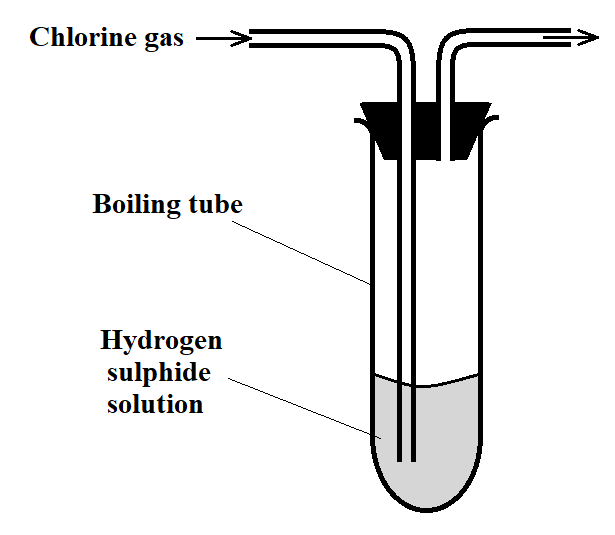 Explain the observation made in the boiling tube 					  (2 Marks)______________________________________________________________________________________________________________________________________________________What precaution should be taken in this experiment? 				    (1 Mark)______________________________________________________________________________________________________________________________________________________Distinguish between the bleaching action of chlorine and that of sulphur (IV) oxide.   (1 Mark)___________________________________________________________________________	___________________________________________________________________________Concentrated sulphuric (VI) acid was left exposed in air for a few days. It was found that the level of the acid had risen.Why did the level of the acid in the container rise? 					    (1 Mark)______________________________________________________________________________________________________________________________________________________How is this property useful in the laboratory? 					    (1 Mark)___________________________________________________________________________	___________________________________________________________________________The setup below can be used to dry and collect ammonia gas. Use it to answer the questions that follow.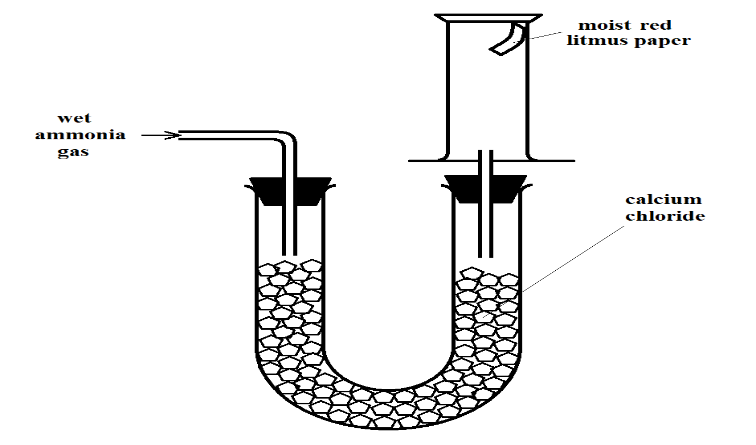 The wet red litmus paper remained red. Explain. 					    (1 Mark)______________________________________________________________________________________________________________________________________________________Name the method used when collecting ammonia gas. 				    (1 Mark)___________________________________________________________________________400cm3 of gas D diffuses from a porous plug in 50 seconds while 600cm3 of oxygen gas diffuses from the same apparatus in 30 seconds. Calculate the relative molecular mass of gas D.   (3 Marks)__________________________________________________________________________________________________________________________________________________________________________________________________________________________________________Use the information in the table below on solubility to answer the questions that follow.A mixture containing 38g copper (II) sulphate and 78g of lead (II) nitrate in 100g of water at 70oC is cooled to 35oC.Which of the two salts will crystallize? 						    (1 Mark)___________________________________________________________________________Calculate the mass of crystals formed. 						    (1 Mark)______________________________________________________________________________________________________________________________________________________State the salt that will be unsaturated at 35oC 					    (1 Mark)___________________________________________________________________________How much of the salt  in c) above would be required to make a saturated solution at 35oC? 											    (1 Mark)______________________________________________________________________________________________________________________________________________________Methane burns in oxygen as shown by the equation below.CH4 (g) + 2O2 (g)  CO2 (g) + 2H2O (g)Given the following bond energies:Calculate the heat change for the reaction. 						  (2 Marks)_________________________________________________________________________________________________________________________________________________________________________________________________________________________________Define molar heat of combustion. 							    (1 Mark)___________________________________________________________________________	___________________________________________________________________________	___________________________________________________________________________Given solid sodium carbonate, lead (II) nitrate crystals and water, explain how you can obtain a solid sample of lead (II) carbonate. 							  (3 Marks)______________________________________________________________________________________________________________________________________________________________________________________________________________________________________________________________________________________________________________________________________________________________________________________________________Calculate the volume of oxygen produced when 10g of silver nitrate was completely decomposed by heating at s.t.p. (Ag = 108, N = 14, O = 16, MGV at s.t.p. = 22.4dm3) 		  (3 Marks)________________________________________________________________________________________________________________________________________________________________________________________________________________________________________________________________________________________________________________________A solution of hydrogen chloride gas in water conducts an electrical current, while that of hydrogen chloride in methylbenzene does not conduct. Explain. 					  (2 Marks)__________________________________________________________________________________________________________________________________________________________________________________________________________________________________________The scheme below shows some reactions, starting with ethyne. Study it  and answer the questions that follow.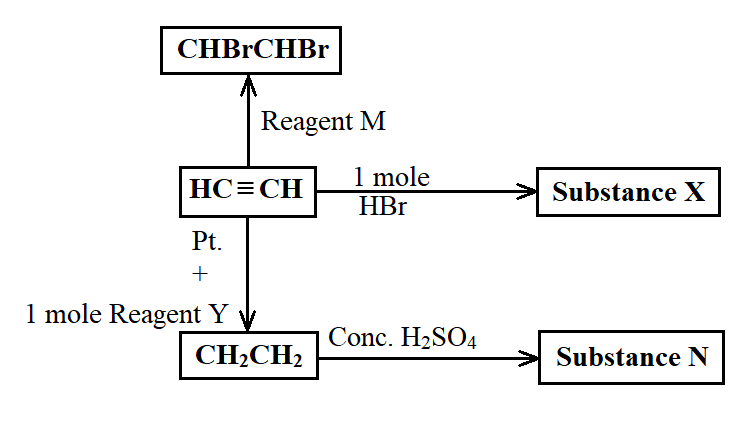 Name substanceX ______________________________________________________________  (½ Mark)N ______________________________________________________________  (½ Mark)M ______________________________________________________________ (½ Mark)Ethene undergoes polymerization to form a polymer. Give an equation for the reaction and name the product. 								           (1½ Marks)___________________________________________________________________________	___________________________________________________________________________When 16g of ammonium nitrate was dissolved in 100cm3 of water at 25oC, the temperature of the solution drops to 19oC.Calculate the molar enthalpy of solution of ammonium nitrate 			  (3 Marks)(N = 14, O = 16, H = 1, Specific Heat Capacity for Water = 4.2kJ/kg/k)	___________________________________________________________________________	___________________________________________________________________________	___________________________________________________________________________	___________________________________________________________________________Is the enthalpy change endothermic or exothermic? Give a reason 			    (1 Mark)___________________________________________________________________________	___________________________________________________________________________	___________________________________________________________________________The curves below represent the volume of carbon (IV) oxide gas evolved when 2M hydrochloric acid was reacted with 100g of powdered calcium carbonate and when 1M hydrochloric acid was reacted with the same quantity of calcium carbonate.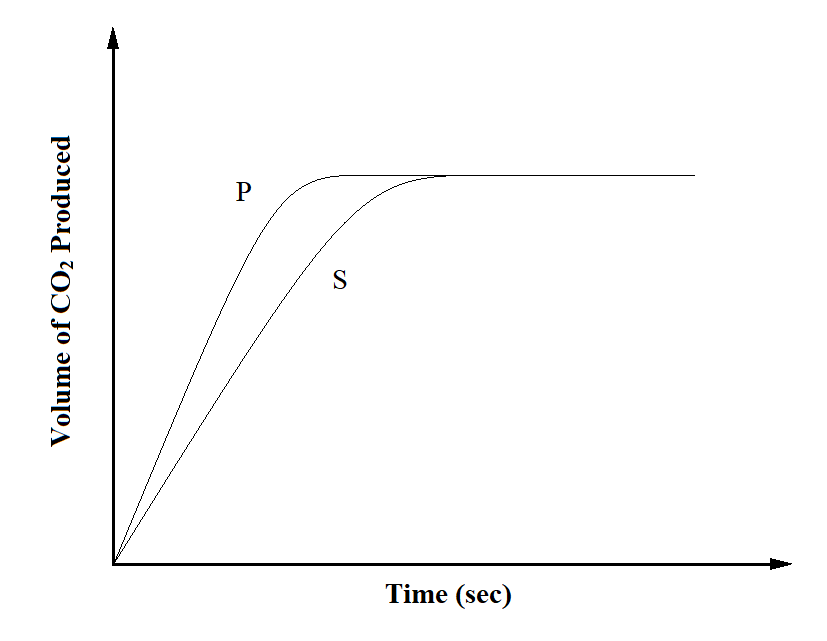 Which of the two curves represents the reaction of 2M concentrated hydrochloric acid? Explain. 										  (2 Marks)_________________________________________________________________________________________________________________________________________________________________________________________________________________________________Why do the two curves flatten at the same level of production of CO2? 		    (1 Mark)___________________________________________________________________________	___________________________________________________________________________The electron arrangement of ions X3+ and Y2- are 2.8, and 2.8.8 respectively.In which groups do X and Y belong? 						    (1 Mark)X___________________________		Y_____________________________________State the formula of the compound that would be formed between X and Y 	    (1 Mark)___________________________________________________________________________State two ores from which sodium metal can be extracted. 				    (1 Mark)______________________________________________________________________________________________________________________________________________________During the extraction, calcium chloride solid is added into the sodium chloride solid. Why is calcium chloride added to the sodium chloride? 					    (1 Mark)______________________________________________________________________________________________________________________________________________________State two uses of sodium metal. 							  (2 Marks)___________________________________________________________________________	___________________________________________________________________________Using and energy cycle diagram, calculate the enthalpy change of formation of carbon disulphide, given: 											  (3 Marks)S (s) + O2 (g)  SO2 (g)				∆H = -294kJ/moleCS2 (g) + 3O2 (g)  CO2 (g) + 2SO2 (g)		∆H = - 1072kj/moleC (s) + O2 (g)  CO2 (g)				∆H = -393kJ/mole__________________________________________________________________________________________________________________________________________________________________________________________________________________________________________The table below shows tests carried out in a sample of water and the results obtained.Identify the anion present in the water sample 					    (1 Mark)___________________________________________________________________________Write an ionic equation for the reaction in C 					    (1 Mark)___________________________________________________________________________Use the following information to answer the questions that follow:Sn2+ (aq) + 2e-  Sn (s)				Eθ = -0.14VCu2+ (aq) + 2e-  Cu (s)				Eθ = +0.34VWrite the cell representation for the cell made up of the two half cells 		    (1 Mark)___________________________________________________________________________Identify the reducing species 								    (1 Mark)___________________________________________________________________________Calculate the Eθ value for the cell 							    (1 Mark)___________________________________________________________________________	___________________________________________________________________________The following is a reaction of an equilibrium mixture: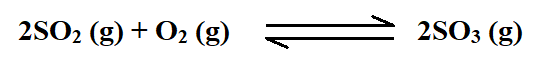 The percentage of sulphur (VI) oxide in the equilibrium mixture varies with temperature as illustrated in the sketch graph below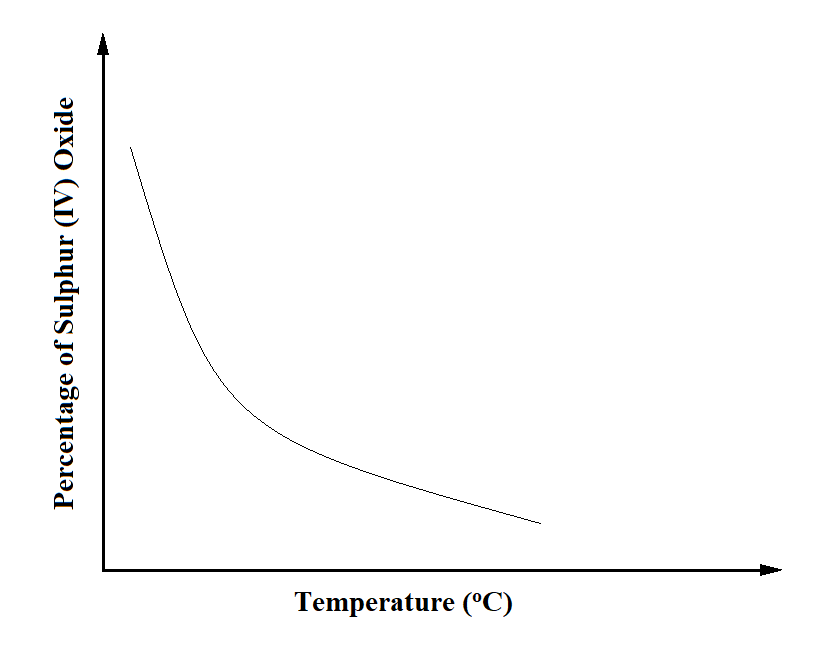 How does the percentage of sulphur (VI) oxide in the equilibrium mixture vary as the temperature increases? Explain. 							 (1½ Mark)_________________________________________________________________________________________________________________________________________________________________________________________________________________________________Is the forward reaction in the equilibrium exothermic or endothermic? Give a reason for your answer.										 (1½ Mark)___________________________________________________________________________	___________________________________________________________________________Radioactive polonium (Po) with a mass number of 212 and atomic number of 84 was detected in a sample of water. The water had an activity of 1000 counts per second.If the water is boiled, explain whether the activity would be  affected or not.	    (1 Mark)______________________________________________________________________________________________________________________________________________________Given that polonium resulted from bitumen (B) following emission of a beta (β) particle, write a nuclear equation for the decay. 							    (1 Mark)___________________________________________________________________________State one medical application of radioactivity. 					    (1 Mark)___________________________________________________________________________Name and give the formula of:The chief ore from which zinc is extracted 						    (1 Mark)___________________________________________________________________________The main impurity in the ore. 							    (1 Mark)___________________________________________________________________________The ore is concentrated by froth floatation. What is froth floatation? 		    (1 Mark)___________________________________________________________________________	___________________________________________________________________________The atomic number of sulphur is 16. Write the electron arrangement of sulphur in the following compoundsH2S _______________________________________________________________    (1 Mark)SO32-  _______________________________________________________________(1 Mark)For the reaction: Cl2 (g) + 2I- (aq)  2Cl- (aq) + I2 (s)Using oxidation numbers, state and explain the reducing species. 			  (2 Marks)____________________________________________________________________________________________________________________________________________________________The setup below was used to investigate the effect of carbon (II) oxide on zinc oxide.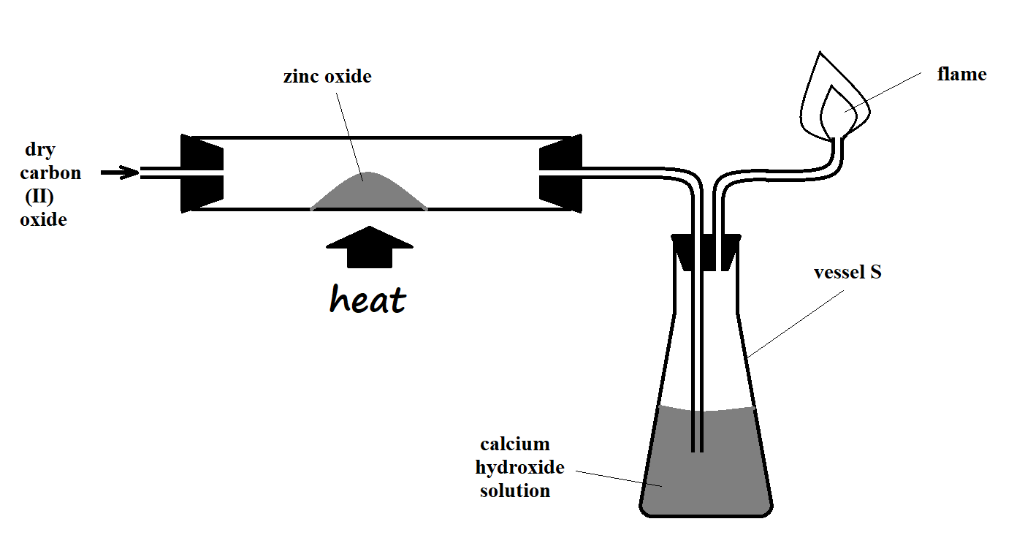 State the observations made on the setup. 						  (2 Marks)______________________________________________________________________________________________________________________________________________________Write equations for the reactions that took place. 					  (2 Marks)______________________________________________________________________________________________________________________________________________________QUESTIONSMAXIMUM SCORECANDIDATE’S SCORE1 – 28 80SaltSolubility atSolubility atSalt70oC35oCCuSO43828Pb(NO3)27879BondBond Energy (kJ/mole)C – H413O = O 497C = O 740O – H 463SampleResultsobservationsAAddition of sodium hydroxide dropwise until excessWhit precipitate which dissolves in excessBAddition of excess ammonia solutionWhite precipitateCAddition of dilute nitric (V) acid followed by barium chlorideWhite precipitate